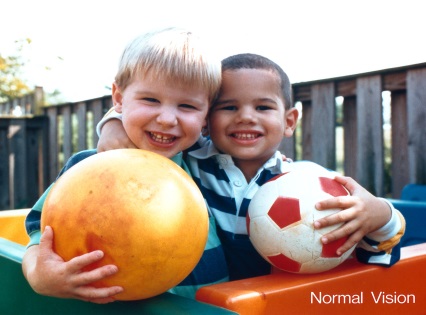 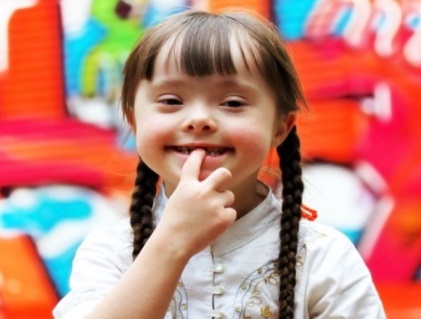 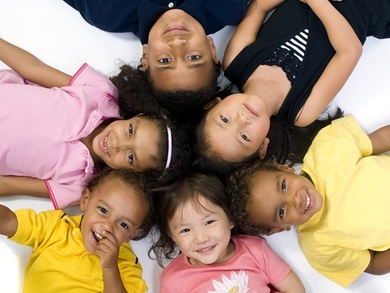 ContentsForewordQuality Improvement and auditsDfE “What does Quality Look Like?”Introduction/Self Evaluation Form (SEF)Peer Observation information sheet Guidance and TemplatesFrameworks of support  - “Awaiting 1st inspection”, “Inadequate”, “Not Met”, “Requires improvement”,Environmental AuditObservation, Assessment and Planning AuditPeer/Room Observation template and guidanceEffective practice review - templateSelf-Evaluation Form with guidance notesSafeguarding What is safeguarding?Guidance and TemplatesSafeguarding contact details - poster styleSafeguarding auditWirral Safeguarding Board request for services form and guidanceExisting injury formBaby room risk assessmentPREVENT Duty risk assessment/action planTemperature RecordFire Equipment checklist/emergency evacuation logObservation Assessment and Planning Information sheet relating to observation, assessment and planning processGuidance and TemplatesWhat is the Early Years Foundation Stage? - Information sheet for parents.“All About Me” templateWeekly planning templateWeekly Key Person planning and evaluation template2 year progress check templateSummative assessment template Observation sheet templateObservation monitoring sheetTemplate for tracking individual children’s progressEnvironmentPlay environment indoors, outdoors and continuous provision - information sheetsGuidance and TemplatesAre you ready for me? - Environmental audit, from child’s viewpointRisk assessment templateData protection and Record keeping Legal responsibilities relating to data protection, membership of Information Commissioners Office (ICO), General Data Protection Requirements (GDPR) - information sheetGuidance and TemplatesChecklist of main policies, procedures and recordsChecklist of what records to keep and for how longTrainingMandatory training requiredRecommended trainingContinuing Professional Development (CPD)Supervision and AppraisalSupervision and appraisal information sheet Guidance and TemplatesGuidance on writing supervision agreementSupervision TemplateSupervision overview sheetStaff appraisal templatePartnership Working Working with parents/other settings/professionals information sheetGuidance and TemplatesExample of an introductory letter to share with other settings a child may attendEnglish as an Additional Language (EAL) guidance for practitionersFunding How to become a 2,3,4 year old funding provider and the different types of funding availableGuidance and TemplatesFunding allocation sheet - to reflect how funding has been spent and impact on children/practiceSpecial Educational Needs and Disabilities (SEND)SEND information sheetGuidance and TemplatesSEND inclusion/audit and action planSEND registerSEND training and development logOne page profile example and blank copyEarly Years Additional Support PlanObserve, Assess, Plan, Do Review sheetIndividual health care plan Play planFamily Information service (FIS)Information on Childcare/ Training/ Activities